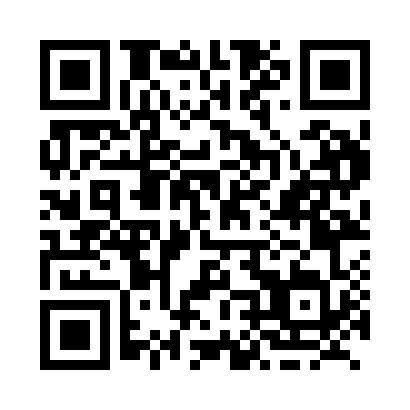 Prayer times for Audy, Quebec, CanadaWed 1 May 2024 - Fri 31 May 2024High Latitude Method: Angle Based RulePrayer Calculation Method: Islamic Society of North AmericaAsar Calculation Method: HanafiPrayer times provided by https://www.salahtimes.comDateDayFajrSunriseDhuhrAsrMaghribIsha1Wed3:545:3412:475:498:019:412Thu3:525:3212:475:508:029:433Fri3:505:3012:475:518:049:454Sat3:475:2912:475:528:059:475Sun3:455:2712:475:538:069:496Mon3:435:2612:465:538:089:517Tue3:415:2512:465:548:099:538Wed3:395:2312:465:558:109:559Thu3:375:2212:465:568:129:5710Fri3:355:2012:465:568:139:5911Sat3:335:1912:465:578:1410:0112Sun3:315:1812:465:588:1510:0313Mon3:295:1612:465:598:1710:0514Tue3:275:1512:465:598:1810:0715Wed3:255:1412:466:008:1910:0916Thu3:235:1312:466:018:2010:1117Fri3:215:1212:466:028:2210:1318Sat3:195:1112:466:028:2310:1419Sun3:175:0912:466:038:2410:1620Mon3:165:0812:466:048:2510:1821Tue3:145:0712:476:048:2610:2022Wed3:125:0612:476:058:2710:2223Thu3:105:0612:476:068:2810:2424Fri3:095:0512:476:068:3010:2625Sat3:075:0412:476:078:3110:2826Sun3:065:0312:476:088:3210:2927Mon3:045:0212:476:088:3310:3128Tue3:035:0112:476:098:3410:3329Wed3:015:0112:476:108:3510:3430Thu3:005:0012:486:108:3610:3631Fri2:594:5912:486:118:3710:38